第５号様式（第10条関係）学校コードＨ　　　　                                               　　　　　　　　令和６年４月１日  神奈川県知事   殿法人所在地（学校所在地）学校名法人名代表者名　　　　　　　　　　　　　　　令和５年度幼稚園園務改善費補助金実績報告書　令和６年２月29日付けで交付決定を受けた幼稚園園務改善費補助金に係る補助事業が完了したので、関係書類を添えて報告します。１　幼稚園園務改善費補助事業実施報告書・補助金精算書（別紙２）２　添付書類（１）納品書又は工事完了届の写し（２）請求書の写し（３）領収書の写し（４）整備後の設置状況が確認できる写真　　責任者氏名　　　　　　　　　　　　　　　連絡先　　担当者氏名　　　　　　　　　　　　　　　連絡先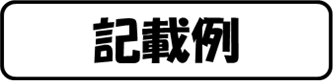 学校コードＨ○○○○令和６年４月１日  神奈川県知事   殿法人所在地　　○○市□□□丁目　番　号（学校所在地）△△市✖✖✖丁目　番　号学校名　　　　○○○幼稚園法人名　　　　学校法人　○○　学園代表者名　　　理事長　□□　□□　　　　　令和５年度幼稚園園務改善費補助金実績報告書　令和６年２月29日付けで交付決定を受けた幼稚園園務改善費補助金に係る補助事業が完了したので、関係書類を添えて報告します。１　幼稚園園務改善費補助事業実施報告書・補助金精算書（別紙２）２　添付書類（１）納品書又は工事完了届の写し（２）請求書の写し（３）領収書の写し（４）整備後の設置状況が確認できる写真　　責任者氏名　　　　　　　　　　　　　　　連絡先　　担当者氏名　　　　　　　　　　　　　　　連絡先